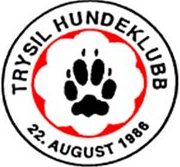 	Referat fra styremøte i Trysil Hundeklubb  				     12.06.18Ref. Sissel BrendenSted: Klubbhuset Grøndalen ILTid: 12.06.18 - kl 18.00 – 20.00Tilstede:  Marit, Elin, Lin, Wenche og SisselForfall:Saksliste:Saksliste:1Loddtrekning	Trekning foretatt, og gevinstene blir fordelt2Kurs – planlagt nåHandlerkurs med Tarjei Bratt GabrielsenRallylydighet med Sissel EkhaugenBlodsporkurs med Sissel BrendenPrøver å få til et lydighetakurs ev treff måndtligPå invitasjonen skal det stå : bindene påmelding, betaling 14 dager før kursstart, kontonr/vipps3AgilitystevnetAlt gikk veldig braNok medhjelpereTing vi hadde planlagt gikk som det skulleØkonmien er ennå ikke klar.Fortsetter å jobbe mot neste stevne som er i september 20194Sjekkpunkt Trysil under FemundsløpetKlubbben er forespurt om å ta ansvar for sjekkpunkt.Vi ser oss ikke i stand til å påta oss dette, men kan muligens stille som medhjelpere.5Rydding av kontainer og premier Kjøpe reoler til å ha i kontaineren, Sissel ordner reoler , langside, kortside og hjørne.Kroker til å henge oppHar igjen en del for fra stevne. Bruke noe til premier på klubbmesterskapet, og rydde resten etter klubbmesterskapet6Klubbmesterskap lørdag 08.09.18 kl 11.00Lydighet, offisielle LP regler, Sissel spør Sissel EAgilityBlåbærstevne?7EventueltIkke hørt noe om nytt gress  til hallen